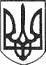 РЕШЕТИЛІВСЬКА МІСЬКА РАДАПОЛТАВСЬКОЇ ОБЛАСТІРОЗПОРЯДЖЕННЯ19 липня 2022 року                                                                                             № 127 Про внесення  змін до розпорядження міського голови від 30.04.2021 № 121 „Про створення комісії по контролю за системами водопостачання та водовідведення на території Решетилівської міської  територіальної громади”Керуючись Законом України „Про місцеве самоврядування в Україні”, враховуючи  лист  Полтавського  районного  управління  Головного  управління  Держпродспоживслужби  в  Полтавській  області   від  20.05.2022 № Вих-01-27/19-04/259  та в зв’язку із кадровими змінами ЗОБОВ’ЯЗУЮ:1. Внести зміни до розпорядження міського голови від 30.04.2021 № 121  „Про створення комісії по контролю за системами водопостачання та водовідведення на території Решетилівської міської  територіальної громади ”, а саме:1) абзац 2 пункту 1 викласти в такій редакції:„Любиченко Максим Вікторович – головний спеціаліст відділу з питань оборонної роботи, цивільного захисту та взаємодії з правоохоронними органами, заступник голови комісії”;2) абзац 3 пункту 1 викласти в такій редакції:„Приходько Максим Олегович – головний спеціаліст відділу житлово-комунального господарства, транспорту, зв’язку та з питань охорони праці, секретар комісії”;3) абзац 6 пункту 1 викласти в такій редакції:„Романенко Марина Іванівна – начальник відділу безпеки середовища життєдіяльності Полтавського районного управління Головного управління Держпродспоживслужби в Полтавській області”.	2.  Контроль за виконанням цього розпорядження покласти на заступника міського  голови  з  питань діяльності виконавчих органів ради Невмержицького Ю.М.Міський голова                                                                           О.А. Дядюнова